Domácí úkol, modul Voda a domácnostTvé jméno a třída:...................................................................Dešťová a odpadní voda1/ Zjisti, kam ústí okapy školy. Své zjištění zapiš sem:2/ Kolik má škola celkem ústí okapů?3/ Co se děje s odpadní vodou ze školy, než doteče do Vltavy?4/ Doma s pomocí rodičů spočítej, kolik procent ve výdajích Tvé rodiny na bydlení je vodné a stočné:Vzorec:náklady na bydlení........100%vodné + stočné.............. x %Opakovací pracovní list:Napište 2 možné zdroje pitné vody v domácnosti:Napište 2 možné zdroje užitkové vody v domácnosti:Dešťová voda je užitková nebo pitná?Jak se dá dešťová voda získat?Na co se dá v domácnosti použít dešťová voda?Co je to vodné a stočné?Co je to šedá voda jak se získá?Na co se dá šedá voda použít?Na jakou kvalitu čistí odpadní vody čistírna odpadních vod?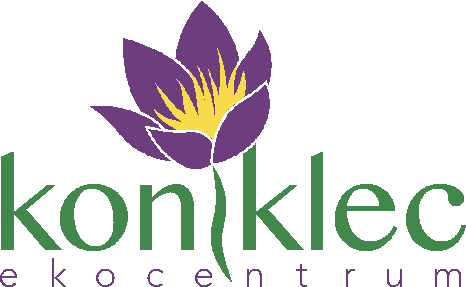 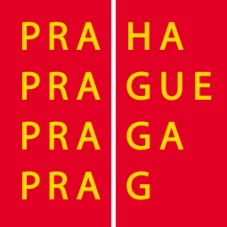 